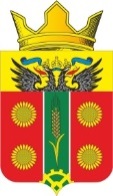 АДМИНИСТРАЦИЯ ИСТОМИНСКОГО СЕЛЬСКОГО ПОСЕЛЕНИЯ АКСАЙСКОГО РАЙОНА РОСТОВСКОЙ ОБЛАСТИ	РАСПОРЯЖЕНИЕ О внесении изменений в распоряжениеАдминистрации Истоминского сельскогопоселения от 29.12.2020 года № 175«Об утверждении плана реализациимуниципальной программы «Культура» на 2021 год»В соответствии с постановлением Администрации Истоминского сельского поселения от 01.08.2018 года № 166 «Об утверждении Порядка разработки, реализации и оценки эффективности муниципальных программ Истоминского сельского поселения», постановлением Администрации Истоминского сельского поселения от 07.08.2018 года № 174 «Об утверждения методических рекомендаций по разработке и реализации муниципальных программ Истоминского сельского поселения». 1. Внести изменения в распоряжение Администрации Истоминского сельского поселения от 29.12.2020 года № 175 «Об утверждении плана реализации муниципальной программы «Культура» на 2021 год» согласно приложению к настоящему распоряжению.2. Настоящие распоряжение вступает в силу со дня его официального опубликования. 3. Настоящее распоряжение подлежит размещению на официальном сайте Администрации Истоминского сельского поселения и опубликованию в периодическом печатном издании Истоминского сельского поселения «Вестник».4. Контроль за выполнением настоящего распоряжения возложить на заместителя главы Администрации Истоминского сельского поселения Кудовба Д.А.Глава Администрации Истоминского сельского поселения                                                     О.А Калинина Распоряжения вносит                                                                                                                             Заместитель главы Администрации  Приложениек распоряжению АдминистрацииИстоминского сельского поселенияот 27.04.2021 года № 83План реализации муниципальной программы «Культура» на 2021 годГлава Администрации Истоминского сельского поселения                                                                                                                                          О.А.Калинина27.04.2021х. Островского№ 83№ п/пНомер и наименованиеОтветственный 
 исполнитель, соисполнитель, участник  
(должность/ ФИО) <1>Ожидаемый результат (краткое описание)Плановый 
срок    
реализации Объем расходов, (тыс. рублей) <2>Объем расходов, (тыс. рублей) <2>Объем расходов, (тыс. рублей) <2>№ п/пНомер и наименованиеОтветственный 
 исполнитель, соисполнитель, участник  
(должность/ ФИО) <1>Ожидаемый результат (краткое описание)Плановый 
срок    
реализации всегобюджетсельского поселениявнебюд-жетные
источники123456781Подпрограмма 1  «Сельские дома культуры»Заместитель главы Администрации,старший инспектор.XX6747,96747,90,01.1Основное мероприятие 1.1  Расходы на обеспечение деятельности муниципальных бюджетных учреждений Истоминского сельского поселения.Заместитель главы Администрации,старший инспектор.удовлетворительное состояние объектов культурного наследия;обеспечение объектов культурного наследия документацией по учету;31.12.20216747,96747,90,01.2Основное мероприятие 1.2Мероприятия по обеспечению организации и проведения торжественных, массовых, конкурсных мероприятий, фестивалей в области культурыЗаместитель главы Администрации,старший инспектор.увеличение численности участников культурно-досуговых мероприятий31.12.20210,00,00,01.3Основное мероприятие 1.3Расходы на повышения оплаты труда работников, учреждений культуры в рамках реализации указов Президента Российской Федерации 2012 годаЗаместитель главы Администрации,старший инспектор.создание условий для выполнения работников культуры своих полномочий.31.12.20210,00,00,01.3.1Контрольное событие:Проведение культурно-досуговых мероприятий.Заместитель главы Администрации,старший инспектор.увеличение численности населения, охваченного культурным досугом и отдыхом31.12.2021XXX1.4Основное мероприятие 1.4 Мероприятия по организации и проведению независимой оценки качества на оказание услуг организации в сфере культурыЗаместитель главы Администрации,старший инспектор.X31.12.20210,00,00,01.5Основное мероприятие 1.5Расходы на разработку проектно-сметной документации на капитальный ремонт муниципальных учреждений культурыЗаместитель главы Администрации,старший инспектор.X31.12.20210,00,00,01.6Основное мероприятие 1.6Расходы на определение стоимости проектно-сметной документации на строительство здания СДКЗаместитель главы Администрации,старший инспектор.X31.12.20210,00,00,01.7Основное мероприятие 1.7.Расходы на поддержку в области культуры в рамках подпрограммы «Сельские дома культуры» муниципальной программы «Культура» (субсидии бюджетным учреждениям на иные цели)Заместитель главы Администрации,старший инспектор.X31.12.20210,00,00,02Подпрограмма 2«Памятники»Заместитель главы Администрации,старший инспектор.XX2256,22256,20,02.1Основное мероприятие 2.1Мероприятия по содержанию и текущему ремонту памятниковЗаместитель главы Администрации,старший инспектор.Удовлетворительное состояние памятников павшим в ВОВ31.12.202112,012,00,02.1.1Контрольное событие:Проведения текущего ремонта памятниковЗаместитель главы Администрации,старший инспектор.Улучшения технического состояния мемориалов и памятников.31.12.2021XXX2.2Основное мероприятие 2.2.Расходы на разработку проектно-сметной документации на  капитальный ремонт памятников ВОВ  Заместитель главы Администрации,старший инспектор.X31.12.20210,00,00,02.3Основное мероприятие 2.3.Расходы на изготовление и монтаж монумента в х. ИстоминоЗаместитель главы Администрации,старший инспектор.X31.12.20210,00,00,02.4Основное мероприятие 2.4.Мероприятие по капитальному ремонту памятников ВОВЗаместитель главы Администрации,старший инспектор.Капитальный ремонт памятников ВОВ31.12.202184,084,00,02.5Основное мероприятие 2.5.Расходы на реализацию целевой программы «Увековечение памяти погибших при защите Отечества на 2019-2024 годы»Заместитель главы Администрации,старший инспектор.Исполнение задач целевой программы31.12.20212160,22160,20,0